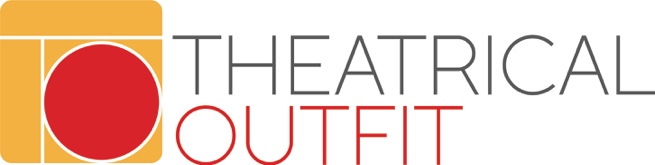 ARTISTIC APPRENTICESHIP OUTLINE AND APPLICATION FORMPlease complete this form and send it along with your cover letter, head shot, and resume to apprentices@theatricaloutfit.org.  Artistic Apprentice Goals*Due to the evolving nature of the Covid-19 pandemic goals and duties may shift in relation to the theatre’s needs.Learn practical artistic administration skills by supporting the work of the artistic department in literary management, season planning, and casting.If a directing apprentice, gain a deeper understanding of directing and acting through assisting directors on mainstage productions.If an acting apprentice, deepen your understanding of the rehearsal process through observing rehearsals, understudying roles when appropriate, and supporting readings and workshops.Develop strong communication skills by working under pressure with people in multiple departments with differing work styles and prioritiesBuild leadership skills through problem solving as well as initiating, planning, and delivering special artistic projects, as directed by the Artistic Director.Additional goals, as identified by Apprentice.FIRST NAME 					 LAST NAME 						ADDRESS 												CITY 						STATE 			 ZIP CODE 			PRIMARY PHONE 											  E-MAIL 												HOW DID YOU HEAR ABOUT THIS APPRENTICESHIP? 						REFERENCES (Please list three (3).)
NAME					PHONE 		EMAIL

1. 													Title:						 Organization: _					2. 													Title:						 Organization: _					3. 													Title:						 Organization: _					
Voluntary Self-DisclosureOur commitment to meaningful diversity on stage and off is at the forefront of each staffing decision. Applicants from populations underrepresented in the theatre field are strongly encouraged to apply. Theatrical Outfit is an equal opportunity employer and all qualified applications will receive consideration for employment without regard to race, color, religion, gender, sexual orientation, gender identity and/or expression, marital or familial status, military status, veteran status, national origin, age, or disability.You do not have to submit this information if you prefer not to. Data compiled from these questions, as well as whether or not you choose to answer them, will not be used in a hiring decision. 
What are your pronouns? ___________________________________

What is your race or ethnic background?
Hispanic or LatinoWhite (Not Hispanic or Latino)Black or African American (Not Hispanic or Latino)Native Hawaiian or Other Pacific Islander (Not Hispanic or Latino)Asian (Not Hispanic or Latino)American Indian or Alaska Native (Not Hispanic or Latino)Two or More RacesPrefer not to answer
